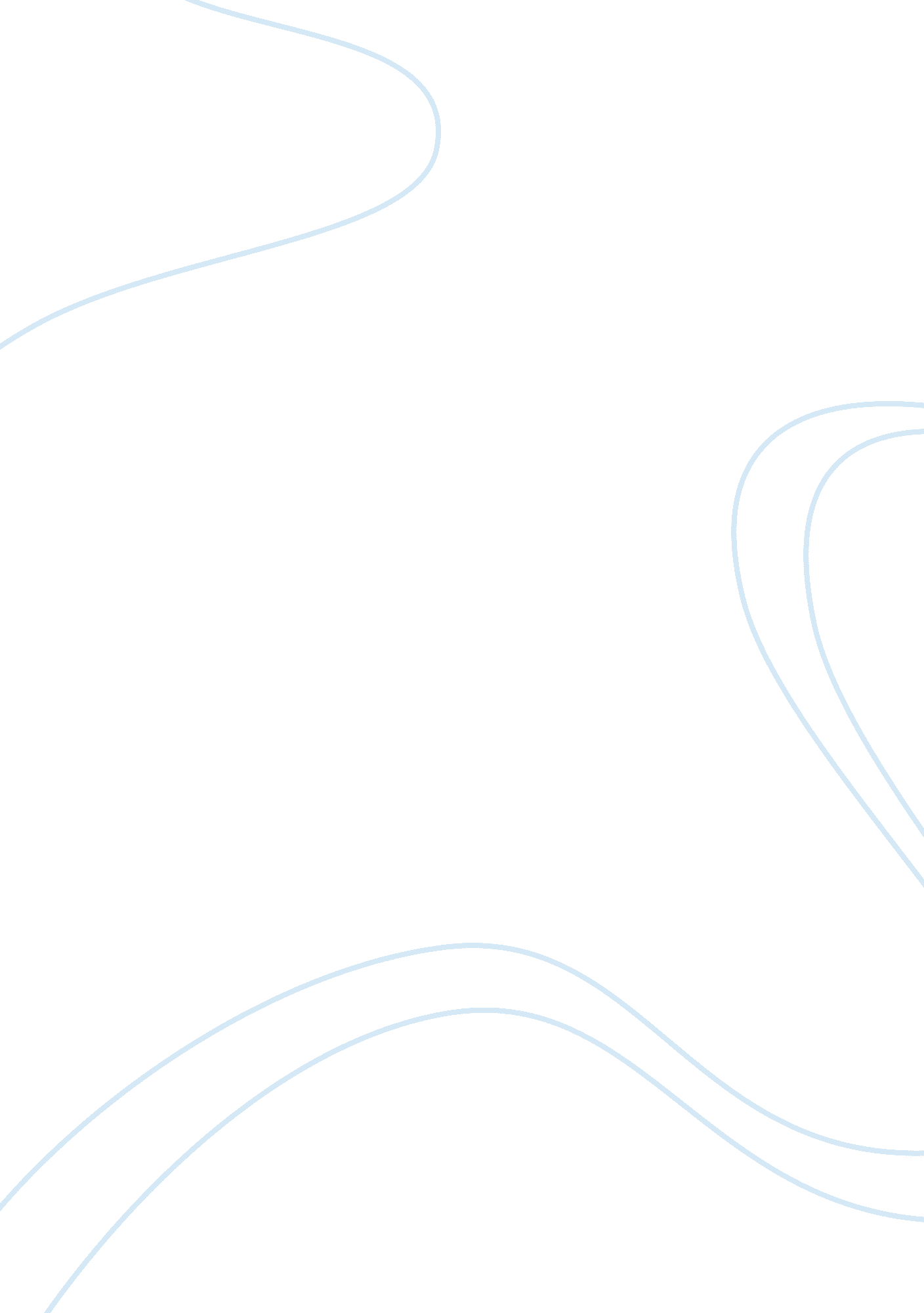 Some ways to produce a winning thesis for a scholarshipProfession, Student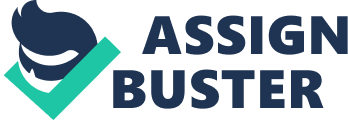 Scholarship programs are one of the best ways to fund your education as you glide smoothly towards your academic goal, but a scholarship never comes easy. At least, not to the average students who never get anything above the satisfactory grades. If you are one of them, don’t just give up yet. With a little bit of hardwork and a pinch of perseverance, anyone can secure a scholarship. There are several ways to secure a scholarship. While most scholarship programs are meant for the most meritorious students in the institute/locality/state, there are a few scholarship programs that are given on the basis of their writing. Yes, you heard that right. You can secure a scholarship from a particular company or organization or even from the government if you can present a remarkable piece of writing. In most cases, it is an essay, but you may also need to prepare a thesis if you are applying for higher studies. Unfortunately, drafting a thesis paper is not exactly a piece of cake. In fact, you need to be quite skilful and knowledgeable to prepare an impeccable thesis. However, most students fail to live up to the expectation due to numerous reasons. Whether you are a college student or a PhD scholar, there are some obstacles that you cannot ignore while preparing a thesis paper. Lack of resource: One of the most common problems that college students have always faced is the lack of useful resources. It is quite unfortunate that the majority of the college students don’t have proper access to the resources that are essential for research. Even today, when information is so readily available on the internet, finding authentic information is still a difficult task. Confusing guidelines: As a student, you must have noticed how confusing the guidelines can be at times. This explains why students are so afraid of thesis writing. Firstly, the formatting styles are difficult to understand. Besides, there are plenty of instructions from the professors’ end as well. So if a student is not aware of the particular formatting style, or don’t remember the instructions properly, thesis writing can be even more difficult than it appears. Fear of plagiarism: While there is a significant number of challenges in finding the right information for the thesis, a huge number of students struggle to draft the paper as they are afraid of plagiarism. As you may have noticed, most of the academic institutes around the world have become quite serious about the issue. And anyone who is found practicing any form of plagiarism (even if it is unintentional) is likely to face some trouble. Poor writing abilities: It is an undeniable fact that not everyone was born with amazing writing skills. While some improved their writing skills over the period with practice, most students have struggled quite horribly whenever they were asked to draft an assignment or even an essay. This problem will continue to exist unless students are taught how they can improve their thesis writing skills effectively with practice. Time constraints: Thesis writing is a time-consuming exercise. And since most students deal with a busy schedule throughout their semester, it becomes really difficult for them to spare enough time for something as important as thesis paper. Things could have been simpler for the students if the deadlines were flexible. Since they are not, it becomes one of the major challenges that students face while preparing a thesis paper. As you can see, some of these challenges are practically unavoidable, and in most cases, temporary solutions are ineffective. If you want to improve your thesis writing skills and wish to demonstrate your expertise by winning a scholarship, it will be more convenient for you to work on the areas that will be fruitful for the longer run. Here are useful tricks that can improve your overall writing skills and help you prepare a winning thesis paper: Give every chapter a deadline Every assignment, whether it is a thesis paper or an essay, always comes with a particular deadline for submission. Since students have a very little amount of time on their hands, finishing the whole thesis within the deadline can be a challenging task. Here is what you can do. Set a small deadline for each chapter of the thesis paper. This will keep you stay on schedule and help you to finish the whole thesis paper within the allotted time. If you have a fair idea of how a thesis paper is written, you must know the whole thesis includes a certain number of chapters. Setting a deadline for each will allow you to finish them on time, and also let you know if you slack. Don’t let distractions get in your way Whether you’re a college goer or a research scholar, you cannot allow anything to cause a distraction while working on a thesis. As you may already realize, drafting a thesis paper needs a lot of effort from your end. If you are easily distracted by little things, it will be difficult for you to prepare a winning thesis within the given timeframe. To give your undivided attention to the thesis paper, make sure your study area is a little far away from the living room and all the distractions it causes. However, that won’t be enough. Switch off your smartphone for the period and log out from the social media accounts for that particular time as you work on the thesis. Also, limit human interaction for those hours since human interactions can also be a major distraction at times. 